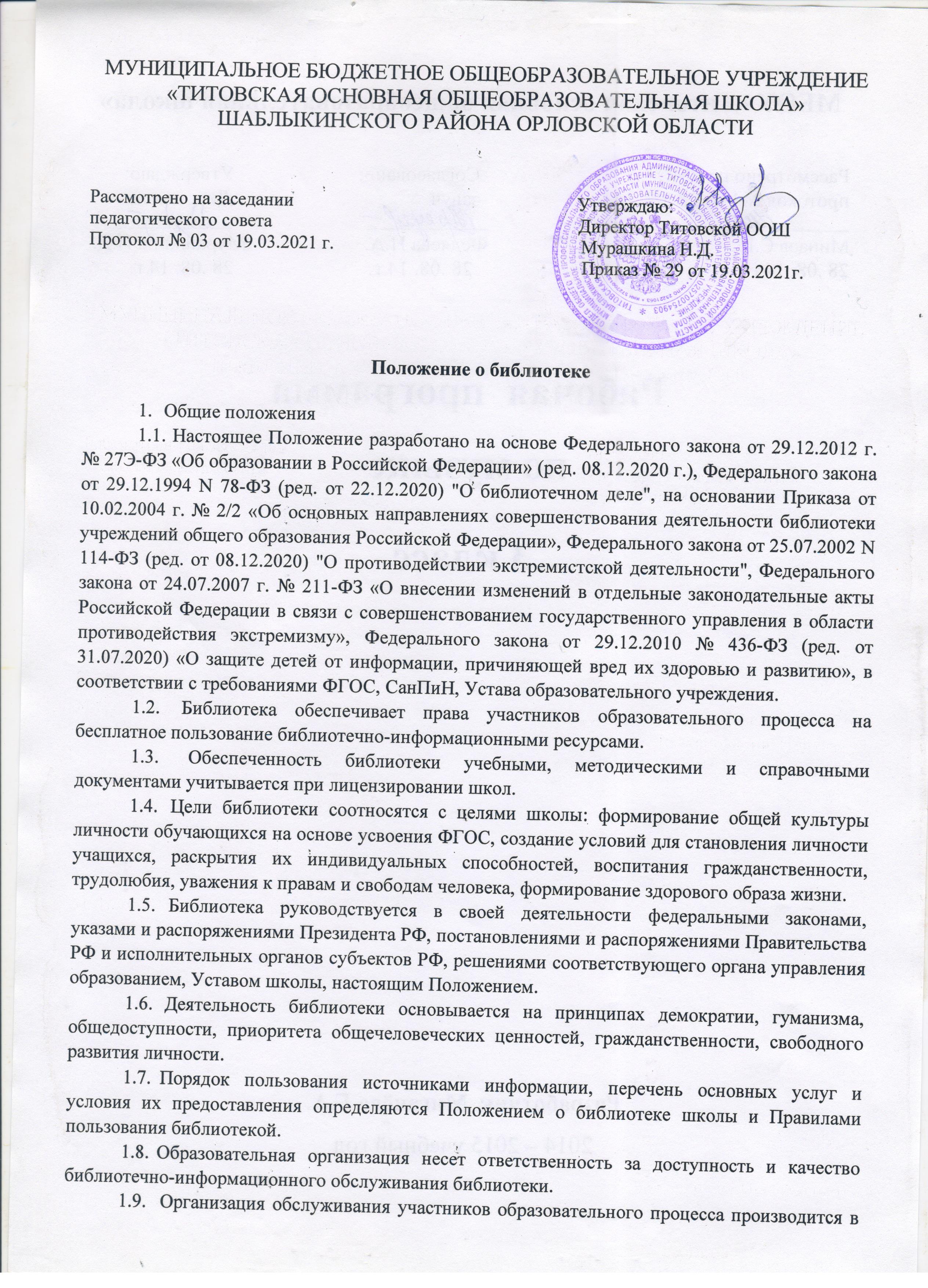 Правила внутреннего распорядка обучающихся муниципального бюджетного общеобразовательного учреждения «Титовская основная общеобразовательная школа» Шаблыкинского районаОрловской области.Общие положения.Настоящие правила внутреннего распорядка обучающихся (далее -Правила), разработаны в соответствии с Уставом образовательного учреждения (далее - ОУ)., ст.43 Федерального закона «Об образовании в Российской Федерации» «273-ФЗ от 29 декабря 2012 года.Настоящие правила устанавливают учебный распорядок обучающихся, определяют основные нормы и правила поведения в здании, на территории ОУ, а также на внешкольных мероприятиях.Цели Правил:создание нормальной рабочей обстановки, необходимой для организации образовательного процесса,обеспечение успешного освоения обучающимися основных общеобразовательных программ,воспитание уважения к личности, ее правам,развитие культуры поведения и навыков общения.Дисциплина в ОУ поддерживается на основе уважения человеческого достоинства всех участников образовательных отношений. Применение методов физического и психологического насилия в ОУ недопустимо.2.Общие обязанности обучающихся.Соблюдать Устав ОУ, решения Педагогического совета и органов управления школой, правила внутреннего распорядка, инструкции по охране труда, правила пожарной безопасности, выполнять требования администрации и педагогов, в целях обеспечения безопасности образовательного процесса.2.2 Добросовестно осваивать образовательную программу, посещать предусмотренные учебным планом или индивидуальным учебным планом учебные занятия, осуществлять самостоятельную подготовку к занятиям, выполнять задания, данные педагогическими работниками в рамках образовательной программы;Уважать честь и достоинство других обучающихся и работников учреждения, не создавать препятствий для получения образования другими обучающимися.Не пропускать занятия без уважительной причины. В случае пропуска занятий, ученик представляет классному руководителю справку медицинского учреждения или заявление родителей (законных представителей) о причине отсутствия.Находиться в ОУ в течение учебного времени. Покидать территорию в урочное время возможно только с разрешения классного руководителя или дежурного учителяОсуществлять самостоятельную подготовку к занятиям, выполнять задания, данные педагогическими работниками в рамках образовательной программы.Участвовать в самообслуживании и общественно полезном труде.Проявлять уважение к старшим, заботиться о младших.Заботиться об укреплении и сохранении своего здоровья, стремиться к нравственному, духовному и физическому развитию и самосовершенствованию.Бережно относиться к имуществу учреждения.Следить за своим внешним видом, соблюдать выполнение Положения о единой одежде и внешнем виде обучающихся, придерживаться в одежде делового стиля.Запрещается: - приносить в учреждение и на ее территорию оружие, взрывчатые, химические, огнеопасные вещества, табачные изделия, спиртные напитки, наркотики, токсичные вещества и яды;курить в здании, на территории и вне нее.использовать ненормативную лексику;приходить в грязной, мятой одежде, короткой или открытой одежде неприлично,ходить по школе, без надобности, в верхней одежде и головных уборах.играть в азартные игры, проводить операции спекулятивного характера.В противном случае, администрация, классные руководители, дежурные педагоги могут изъять имущество до прихода родителей (законных представителей) обучающегося.3. Приход и уход из школыПриходить в школу следует за 10-15 минут до начала уроков в чистой, выглаженной одежде делового стиля, иметь опрятный вид и аккуратную прическу.Необходимо иметь с собой дневник и все необходимые для уроков принадлежности.Войдя в школу, обучающиеся снимают верхнюю одежду и одевают сменную обувь.Верхнюю одежду и обувь в специальном пакете (сумке) оставляют в гардеробе.В гардеробе нельзя оставлять личные ценные вещи.Перед началом уроков обучающиеся должны свериться с расписанием, прибыть к кабинету до первого звонка, войти в класс и подготовиться к уроку.После окончания занятий нужно получить одежду из гардероба, аккуратно одеться и покинуть школу, соблюдая правила вежливости.4. Внешний видВ 1-9 классах - единая повседневная форма (костюм: брюки, юбки и жилет серого или темно-синего цвета, блузки и рубашки светлых тонов).В школьной деловой одежде не допускается: обувь на высоком каблуке, спортивная обувь; вещи, имеющие яркие, вызывающие и абстрактные рисунки; спортивная и иная одежда специального назначения.Для уроков физической культуры: спортивная обувь и спортивный костюм.При несоблюдении требований к одежде к обучающимся принимаются меры дисциплинарного взыскания.5. Поведение на урокеОбучающиеся занимают свои места в кабинете, так как это устанавливает классный руководитель или учитель по предмету, с учетом предписаний врача.Перед началом урока обучающиеся должны подготовить свое рабочее место и все необходимое для работы в классе.При входе учителя в класс обучающиеся встают в знак приветствия и садятся после того, как учитель ответит на приветствие и разрешит сесть. Подобным образом обучающиеся приветствуют любого взрослого человека, вошедшего во время занятий.Время урока должно использоваться только для учебных целей. Во время урока нельзяшуметь, отвлекаться самому и отвлекать других посторонними разговорами, играми и другими, не относящимися к уроку, делами.По первому требованию учителя (классного руководителя) должен предъявляться дневник. Любые записи в дневниках обучающимися должны выполняться аккуратно. После каждой учебной недели родители (законные представители) ставят свою подпись в дневнике.При готовности задать вопрос или ответить - следует поднять руку и получить разрешение учителя.Если обучающемуся необходимо выйти из класса, он должен попросить разрешения учителя.Звонок с урока - это сигнал для учителя. Только когда учитель объявит об окончании урока, обучающиеся вправе встать, навести чистоту и порядок на своем рабочем месте, выйти из класса.Запрещается во время уроков пользоваться мобильными телефонами и другими устройствами не относящимися к учебному процессу. В случае нарушения, учитель имеет право изъять техническое устройство на время урока. При неоднократном нарушении этих требований устройство возвращается только в присутствии родителей (законных представителей) обучающегося.В случае опоздания на урок постучаться в дверь кабинета, зайти, поздороваться с учителем, извиниться за опоздание и попросить разрешения сесть на место.6. Поведение на переменеОбучающиеся обязаны использовать время перерыва для отдыхаПри движении по коридорам, проходам придерживаться правой стороны.Во время перемен обучающимся запрещается:шуметь, мешать отдыхать другим, бегать, вблизи оконных проёмов и в других местах, не приспособленных для игр;толкать друг друга, бросаться предметами и применять физическую силу для решения любого рода проблем;употреблять непристойные выражения и жесты в адрес любых лиц, запугивать, заниматься вымогательством.Нарушение данного пункта влечет за собой применение мер дисциплинарного взыскания.7. Поведение в столовойОбучающиеся соблюдают правила гигиены: входят в помещение столовой без верхней одежды, тщательно моют руки перед едой.Обучающиеся выполняют требования работников столовой, соблюдают порядок при приеме пищи.Убирают за собой столовые принадлежности и посуду после еды.8. Поведение во время проведения внеурочных мероприятий.Перед проведением мероприятий обучающиеся обязаны проходить инструктаж по технике безопасности.Следует строго выполнять все указания руководителя при проведении массовых мероприятий, избегать любых действий, которые могут быть опасны для собственной жизни и для окружающих.Строго соблюдать правила личной гигиены, своевременно сообщать руководителю об ухудшении здоровья или травме.Обучающиеся должны уважать местные традиции, бережно относиться к природе, памятникам истории и культуры, к личному и групповому имуществу.Запрещается применять открытый огонь (факелы, свечи, фейерверки, хлопушки, костры и др.), устраивать световые эффекты с применением химических, пиротехнических и других средств, способных вызвать возгорание.Дежурство обучающихся по классуГрафик дежурства по классу утверждается на классном собрании.Освобождает обучающихся от дежурства классный руководитель на основании медицинских показаний.В обязанности дежурного по классу входит:подготовка классной доски к урокупомощь учителю в подготовке и демонстрации наглядных пособий.уборка класса после уроковВ каждом классе должен быть хозяйственный инвентарь.Дежурство класса по школеГрафик дежурства по ОУ составляет ответственный по воспитательной работе 2 раза в год (на каждое полугодие) и утверждается директором ОУ.Обязанности дежурного класса:в случае обнаружения мусора, надписей на стенах, дежурные самостоятельно принимают меры по их устранениюпередача дежурства проходит в присутствии старшего дежурного класса, классного руководителя, дежурного учителяПрава дежурного класса:класс самостоятельно распределяет обязанности и выбирает старшего дежурного дежурному учителю докладные для вынесения взысканий обучающимся, невыполняющим Правила внутреннего распорядка.Заключительные положенияНастоящие правила действуют в учреждении, на всей территории и распространяются на все мероприятия с участием обучающихся.За неисполнение или нарушение Устава, правил внутреннего распорядка и других нормативных актов к обучающимся могут быть применены меры дисциплинарного взыскания - замечание, выговор, отчисление из Учреждения.Настоящие Правила размещаются на сайте и вывешиваются на видном месте для всеобщего ознакомления.